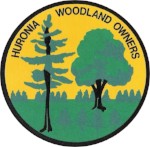 $500 SCHOLARSHIP APPLICATION 2019by HURONIA WOODLAND OWNERS ASSOCIATIONEligibility: Ontario residents who are College or University students and who have completed at least one year or two semesters in a Forestry program or program of study that impacts upon Forestry.Applicant’s Full Name_____________________________________________________________________Home Address_______________________________________________________________________________                                    Street                                         City                                           Postal  CodeHome Phone ______________________________ Cell Phone_______________________________College or University Attending ____________________________________________ Student ID Number_____________________________Course  of Study ____________________________________  What  Year/Semester_______________Canadian Citizen      Yes _________       No_______________Are You a Dependent ?  If so who is supporting you?_____________________________________Are You Related To Any Member of The Huronia Woodland Owners Association? If  so please provide particulars.______________________________________________________________Enclose a certified copy of your grades to date in your course of study.Attach a typed single spaced, and no more than one page, explanation addressing the following: -Why you have chosen the course of study you are in.                    -How you hope it may impact on woodlands in general. That is, what you                       hope to accomplish through your course of study.                    -What inquiries have you made of employment prospects, and where.A Completed Application must be submitted no later than December 31, 2019 by emailing it to Mark Scharf at marjo.scharf@sympatico.ca or by regular mail to Mark Scharf, 2002 Line 9 north, Oro-Medonte, ON. L0L 1T0.